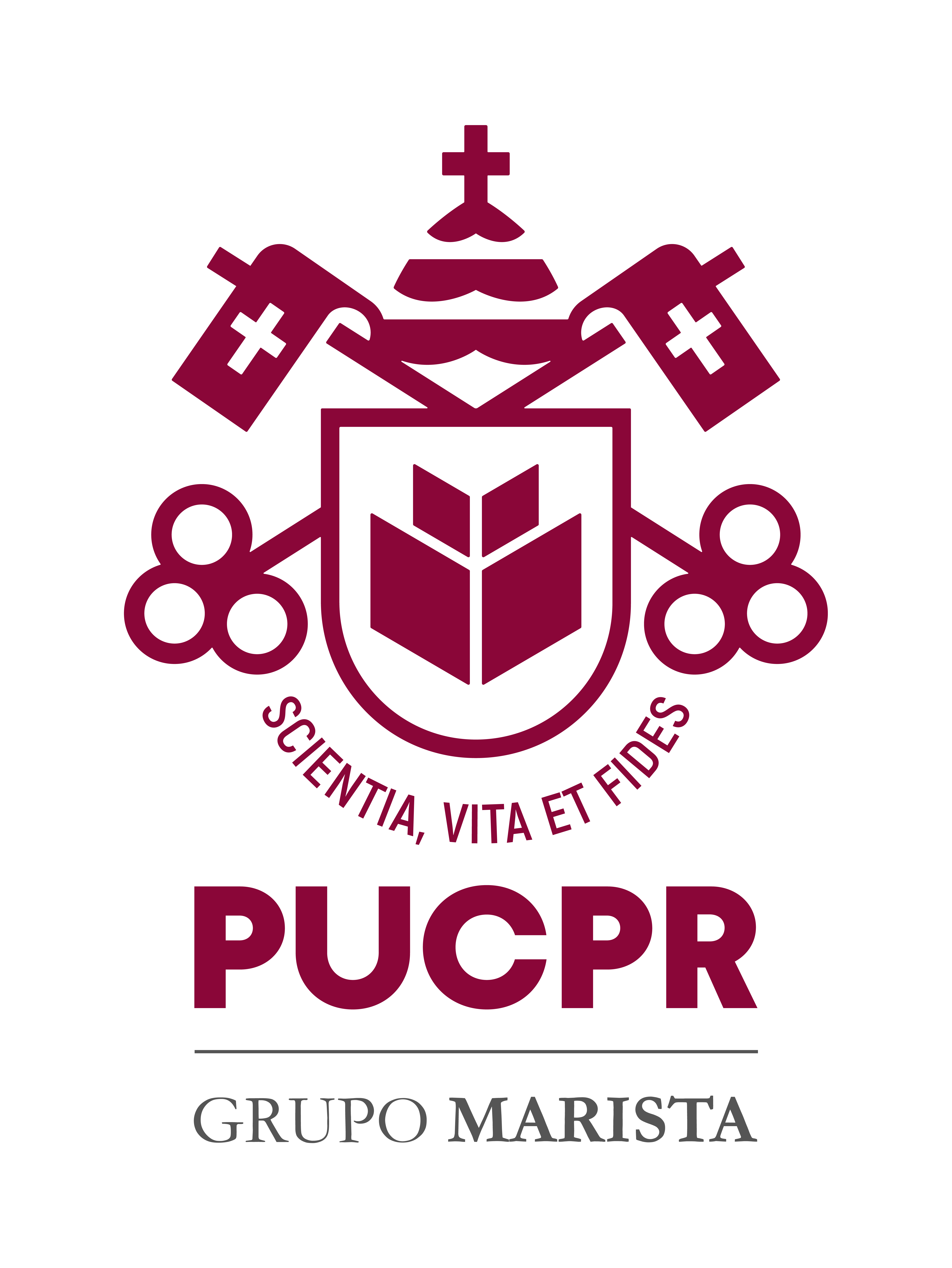 Título do projeto de pesquisaNome do candidatoNome do orientador PPGxxEscola ÁREA ESTRATÉGICA DO PROJETO: (se for o caso)Curitiba
XXXX de 202XSUMÁRIOIDENTIFICAÇÃO DA PROPOSTATÍTULORepita aqui o título da proposta. INSTITUIÇÃO EXECUTORAIndique o nome da Instituição que centraliza a pesquisa (p. ex. PUCPR). INSTITUIÇÕES COLABORADORAS (se for o caso)Indique o nome de todas as Instituições que estão colaborando com a pesquisa (p. ex. UFPR, UFSCar, MIT).TEMPO PREVISTO DE EXECUÇÃOIndique a previsão para conclusão do projeto (a partir de agosto/2021) em meses.COORDENAÇÃO (do projeto de PIBIC Master – na PUCPR)Prof. Dr. XXXXXXPrograma de Pós-Graduação em XXXXXXXPontifícia Universidade Católica do Paraná - PUCPRLattes: www.XXXOrcid: XXXXÁREA DO CONHECIMENTO PREDOMINANTE E ÁREAS DO CONHECIMENTO CORRELATAS XXXXXXX.INTRODUÇÃOO texto de introdução deve conter três tipos principais de informações: apresentação do problema a ser abordado, estado da arte, justificativa do projeto.Apresentar também o racional científico para solução do problema (hipóteses).objetivos3.1 OBJETIVO GERALXXXXXXX3.2 OBJETIVOS ESPECÍFICOSXXXXXXXmetodologia Esta é uma descrição técnica de como será desenvolvido o trabalho. Devem estar detalhadas, de forma lógica e linear, todas as etapas do projeto. Deve refletir o planejamento do processo de investigação, diminuindo a possibilidade de surgirem falhas que impeçam a conclusão do projeto. Eventualmente, durante a descrição, serão necessárias justificativas para a escolha de um ou outro método, e, mesmo que o projeto esteja apresentando uma metodologia inédita, as referências bibliográficas devem ser feitas.Deve ser apresentada a abordagem que será utilizada para a análise dos resultados, indicando o teste estatístico ou processo analítico que permitirá a extração de conclusões.Os trabalhos que envolvam pesquisa com seres humanos, com animais ou aspectos de biossegurança (organismos geneticamente modificados), devem seguir estritamente o definido no Caderno de Normas da Iniciação Científica e Tecnológica para esses casos, como por exemplo, a tomada de providências no que dispõe quando um projeto deve ser encaminhado para CEP e ou CEUA e como fazê-lo.O projeto já deve estar aprovado nos respectivos comitês no momento de submissão do mesmo.Este projeto está aprovado pela Comissão de Ética em Pesquisa no Uso de Animais (CEUA) da PUCPR sob número XXXXXX (anexo y).Este projeto está aprovado pela Comissão de Ética em Pesquisa (CEP) da PUCPR sob número XXXXXX (anexo yy).RELEVÂNCIA DO PROJETO PARA O DESENVOLVIMENTO CIENTÍFICO, TECNOLÓGICO  OU DE INOVAÇÃOIndique como os resultados do desenvolvimento do projeto irão contribuir e afetar o desenvolvimento científico e tecnológico e quais aspectos de inovação (se for o caso) ele apresenta.Apresente também como os conhecimentos gerados durante o projeto serão comunicados e/ou transferidos para a sociedade (artigos científicos e dissertação, apresentação em congressos, relatórios técnicos, patentes, transferência de tecnologia e conhecimento diretamente para empresas, órgãos governamentais e ONGs, meio de divulgação etc.).cronograma de atividadesApresentação por meio de texto, tabela, planilha ou esquema, da distribuição das várias etapas do projeto ao longo do período previsto para sua execução. O cronograma deverá permitir uma visão ampla do projeto, de seus objetivos e de suas etapas.Este projeto terá início em agosto de 2021, tendo a duração prevista de xxxxxxxxx, conforme cronograma a seguir.Atenção: O número de bolsas deste programa é de 12 (mínimo) até 36 meses (máximo). A defesa da dissertação de mestrado deve ocorrer até 6 meses após o último semestre letivo da graduação. Ex: o candidato finalizou a graduação em dezembro, a defesa deve ocorrer até junho. COMPOSIÇÃO DA EQUIPE DO PROJETOEste trabalho será desenvolvido por professores, estudantes de graduação, pós-graduação e técnicos.ReferênciasAs referências bibliográficas devem seguir as diretrizes de uma base indexadora reconhecida da área de conhecimento, exemplo: ABNT, VANCOUVER, APA.Página1 IDENTIFICAÇÃO DA PROPOSTA.............................................................1 IDENTIFICAÇÃO DA PROPOSTA.............................................................11.1 Título...................................................................……………................1.1 Título...................................................................……………................11.2 Instituição executora ……..........…………..............……......……1.2 Instituição executora ……..........…………..............……......……11.3 Instituições colaboradoras …….............................….……......1.3 Instituições colaboradoras …….............................….……......11.4 Tempo previsto de execução......................................................1.4 Tempo previsto de execução......................................................11.5 Coordenação.....................................................................................1.5 Coordenação.....................................................................................11.6 Área do conhecimento predominante e áreas do conhecimento correlatas………………………………………….......1.6 Área do conhecimento predominante e áreas do conhecimento correlatas………………………………………….......12 INTRODUÇÃO………………………………………………………………......2 INTRODUÇÃO………………………………………………………………......22.1. Problema a ser abordado2.2. Estado da arte2.3. Justificativa do projeto2.1. Problema a ser abordado2.2. Estado da arte2.3. Justificativa do projeto3 OBJETIVOS..............................................................…...……..................3 OBJETIVOS..............................................................…...……..................73.1 Objetivo geral...................................................................................3.1 Objetivo geral...................................................................................73.2 Objetivos específicos...................................................................3.2 Objetivos específicos...................................................................74 METODOLOGIA.........................................................................................4 METODOLOGIA.........................................................................................84.1 XXXXXXXXXXXXXX................................................................................4.2 XXXXXXXXXXXXXX................................................................................4.3 XXXXXXXXXXXXXX................................................................................4.3.1 XXXXXXXXXXXX................................................................................4.1 XXXXXXXXXXXXXX................................................................................4.2 XXXXXXXXXXXXXX................................................................................4.3 XXXXXXXXXXXXXX................................................................................4.3.1 XXXXXXXXXXXX................................................................................8911124.3.2 XXXXXXXXXXXX................................................................................4.3.2 XXXXXXXXXXXX................................................................................125 RELEVÂNCIA DO PROJETO PARA O DESENVOLVIMENTO CIENTÍFICO, TECNOLÓGICO OU DE INOVAÇÃO………………………...5 RELEVÂNCIA DO PROJETO PARA O DESENVOLVIMENTO CIENTÍFICO, TECNOLÓGICO OU DE INOVAÇÃO………………………...166 CRONOGRAMA DE ATIVIDADES......................................................…..6 CRONOGRAMA DE ATIVIDADES......................................................…..177 COMPOSIÇÃO DA EQUIPE DO PROJETO..............................................7 COMPOSIÇÃO DA EQUIPE DO PROJETO..............................................198 REFERÊNCIAS...................................................................................…..8 REFERÊNCIAS...................................................................................…..21AtividadesNomeFormação/FunçãoDedicação (horas/semana)Vinculação Institucional